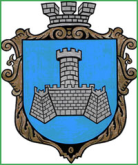 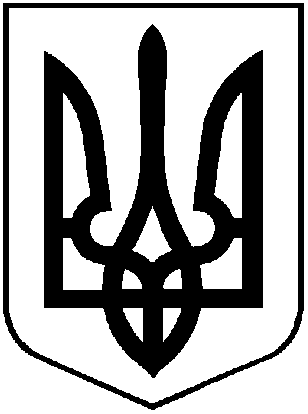 УКРАЇНАХМІЛЬНИЦЬКА МІСЬКА РАДАВІННИЦЬКОЇ ОБЛАСТІВиконавчий комітетР І Ш Е Н Н Явід  ________2020 року                                                        №_______Про передачу комунального майназ балансу КП «Хмільниккомунсервіс»на баланс КП «Хмільникводоканал»Розглянувши листи КП «Хмільникводоканал» від 17.09.2020 року №01-14/248  та КП «Хмільниккомунсервіс від 21.09.2020 року №870 щодо безоплатної передачі з балансу КП «Хмільниккомунсервіс» бордюрів, бувших у використанні, відповідно до Положення про порядок списання та передачі майна, що належить до комунальної власності Хмільницької міської об’єднаної територіальної громади, затвердженого рішенням 15 сесії міської ради 6 скликання від 27.10.2011 року №320 (зі змінами), керуючись ст.29, ст.59 Закону України «Про місцеве самоврядування в Україні»,  виконком Хмільницької міської радиВ И Р І Ш И В :     1. Надати дозвіл на безоплатну передачу з балансу комунального підприємства «Хмільниккомунсервіс» на баланс комунальному підприємству «Хмільникводоканал»  Хмільницької міської ради бордюрів, бувших у використанні,   в  кількості 50 п.м  загальною вартістю 1800 грн. (одна тисяча вісімсот гривень).     2. Передачу вищезазначеного майна здійснити відповідно до вимог чинного законодавства та оформити відповідним актом приймання-передачі.     3. КП «Хмільниккомунсервіс» (Полонський С.Б.) та КП «Хмільникводоканал» (Бойко С.П.)  відобразити операції з приймання-передачі майна, зазначеного в п.1 цього рішення, у бухгалтерському обліку.     4. Контроль за виконанням цього рішення покласти на заступника місь-  кого голови з питань діяльності виконавчих органів міської ради Загіку В.М.  Міський голова                                                       С.Б.Редчик